Welcome new interns, 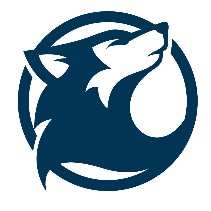 You have been hired for a limited time for the Wilkes Early College Entertainment Company. With the holiday season among us there has been a huge demand for historical board games. Your job is to research one of the first four Presidents of the United States of America and create a board game on the criteria that our audience has been asking for. The criteria has been attached to this memo. Get your team together and start researching and creating. We look forward to your prototype early next week, in which we will set up a group of game testers to see what they have learned from your game. Good luck and if you have any questions always feel free to contact your HR department.CEO of Wilkes Early College Entertainment CompanyTony ByersYou’re assigned President James Madison: Research material: The War of 1812-	Who was this war against and why?	Who were the War Hawks and Peace Doves?		What did these groups believe in and why?	What happened to our sailors and what is that term called?	What was the deal with Canada?	What happened to Washington D.C./White House?	What famous story came about Mrs. Madison and Washington’s picture?	Battle of Fort McHenry was extremely famous, why? What happened there?	Describe the events involving Francis Scott Key.	Battle of New Orleans and the hero Andrew Jackson-describe this event.		Was this Battle that important?	Treaty of Ghent-what did this do for the WAR of 1812?	Summarize what the War of 1812 did for America.